GlossaryStudy the words and their definitionsVolume, n [countable] (written abbreviation vol.)a) a book that is part of a set, or one into which a very long book is divided.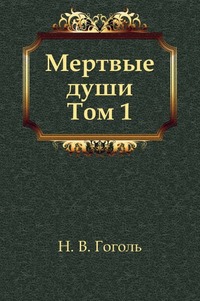 To burn, v (burnt-burnt) to destroy or damage something with fire.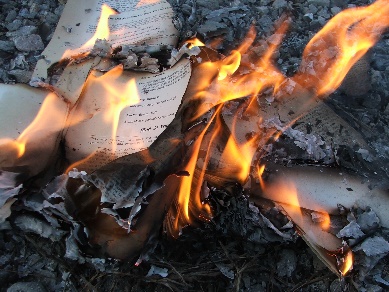 Mansion, n – a very large house.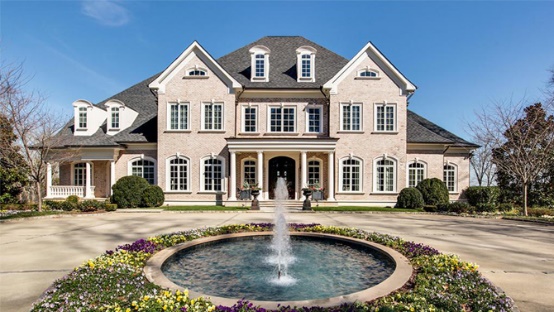 To spread, v – to become known about or used by more and more people.To reign, v – the period when someone is king, queen, or emperor.The Empire style – is an early-nineteenth-century design movement in architecture, furniture, other decorative arts, and the visual arts, representing the second phase of Neoclassicism.Arch, n (countable) – a structure with a curved top and straight sides that supports the weight of a bridge or building.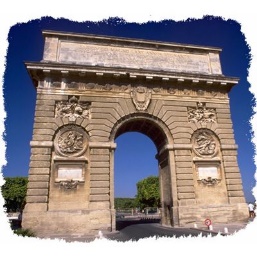 To influence, v – the power to affect the way someone or something develops, behaves, or thinks, without using direct force or orders.Abroad – adv., in or to a foreign country.Overcoat, n – a long thick warm coat.A chest – n, a large strong box that you use to store (keep) things in or to move your personal possessions (things) from one place to another.Herbarium – n, collection of dried leaves, plants etc.Whim, n (countable) – a sudden feeling that you would like to do or have something, especially when there is no important or good reason.FeelingsAngry – feeling strong emotions, which make you want to shout at someone or hurt them because they have behaved in an unfair, cruel, offensive etc. way, or because you think that a situation is unfair, unacceptable.Annoyed – slightly angry.Cheerful – happy, or behaving in a way that shows you are happy.Disappointed – unhappy because something you hoped for did not happen, or because someone or something was not as good as you expected.Embarrassed – feeling uncomfortable or nervous and worrying about what people think of you, for example because you have made a silly mistake, or because you have to talk or sing in public.Furious – very angry.Happy – having feelings of pleasure, for example because something good has happened to you.Indifferent – not at all interested in someone or something.Joyful – very happy, or likely to make people very happy.Peaceful – quiet and calm without any worry or excitementRelaxed – feeling calm, comfortable, and not worried or annoyed.Excited – happy, interested, or hopeful because something good has happened, is happening or will happen.Pleased – happy or satisfied.Annoyed – slightly angry.